Publicado en Madrid el 26/09/2022 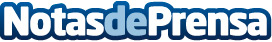 Rehabilitar la piscina antes de la llegada del invierno, por AquazzaroRehabilitar la piscina antes de que llegue el invierno facilita que pueda aguantar la temporada de bajas temperaturas, aumenta la seguridad al usarla y se puede utilizar para darle una imagen más moderna y renovada. Aquazzaro, empresa experta en piscinas, desvela las principales ventajas de mantener la piscina de cara al invierno.Datos de contacto:Aquazzarohttps://aquazzaro.com910 890 389Nota de prensa publicada en: https://www.notasdeprensa.es/rehabilitar-la-piscina-antes-de-la-llegada-del Categorias: Jardín/Terraza Hogar Construcción y Materiales http://www.notasdeprensa.es